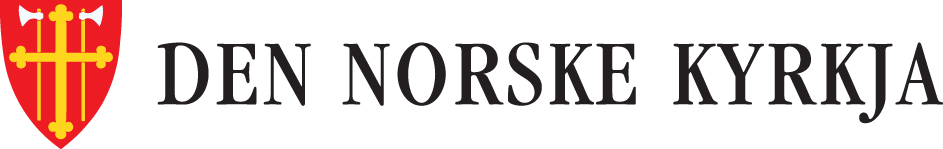 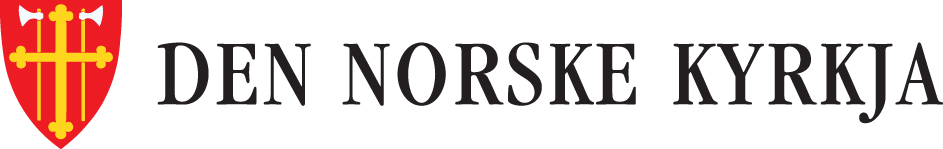 Allmenne føresegner for ordning for hovudgudsteneste	Allmenne føresegner for Ordning for hovudgudsteneste inneheld: 	A Regelverk og definisjonar	B Reglar for den enkelte hovudgudstenesta	C Reglar for fastsetjing av Lokal grunnordning 	D Avgjerdsmakt	E Ikraftsetjing og overgangsreglarA  	Regelverk og definisjonar«Allmenne føresegner for Ordning for hovudgudsteneste» og «Ordning for hovudgudsteneste» er det overordna regelverket for hovudgudstenesta i Den norske kyrkja.Hovudgudstenesta er hovudsamlinga i kyrkjelyden på søndagar og helgedagar, som biskopen har fastsett (jf. § 3 i Tjenesteordning for biskoper (TOB)). Andre gudstenester på søndagar og helgedagar enn dei biskopen har fastsett, kan òg reknast som hovudgudstenester når soknerådet gjer vedtak om det, jf. punkt 57–60.Regelverket gjeld for kvar hovudgudsteneste (jf. del B), fastsetjing av den lokale grunnordninga for hovudgudstenester i kyrkjelyden (jf. del C) og kven som har avgjerdsmakta for begge (jf. del D). Regelverket skal sikra felles ramme og innhald for feiringa av hovudgudstenester i Den norske kyrkja.	Regelverket er utforma somAllmenne føresegnerLiturgiteksten i Ordning for hovudgudstenesteRubrikkar i Ordning for hovudgudstenesteLiturgisk musikk til hovudgudstenestaAllmenne føresegner gjeld både hovudgudstenesta og andre gudstenester som kyrkjelyden feirar, så sant dei handlar om det same.Unnatak frå regelverket kan berre gjerast dersom ordninga sjølv eller dei ulike ledda opnar for det.Biskopen kan i særskilde høve godkjenna eit opplegg for hovudgudstenesta som avvik frå den gjeldande ordninga. Biskopen kan etter søknad godkjenna at kyrkjelydar held fram med å bruka liturgiane frå 1920 og 1977, eller delar av dei, anten fast eller nokre gonger i året. Ei slik godkjenning kan ein få for inntil fire år om gongen. Soknemøtet skal få høve til å koma med sitt syn før soknerådet sender ein slik søknad. I kyrkjelydar som nyttar samisk språk, gjeld den liturgien som blir brukt i dag, til det ligg føre godkjende samiske omsetjingar av Ordning for hovudgudsteneste.Allmenne føresegner for Ordning for hovudgudsteneste gjeld òg dåp. Sjå Allmenne føresegner for dåp.	DefinisjonarLokal grunnordning er dei reglane om utforming av hovudgudstenesta som soknerådet vedtek innanfor ramma av Ordning for hovudgudsteneste, og dei reglane som gjeld for denne ordninga (jf. del C).Liturg er ordinert prest eller ein annan person med fullmakt frå biskopen til å forretta gudstenester, og som har hovudansvaret for den aktuelle gudstenesta.Medliturg er alle som i tillegg til liturgen gjer liturgiske oppgåver i gudstenesta.Kyrkjemusikar er kantoren eller organisten i kyrkjelyden. Ved enkeltgudstenester (jf. del B) er det tenestegjerande kyrkjemusikar, og ved fastsetjing av lokal grunnordning (jf. del C) den fast tilsette kyrkjemusikaren.B 	Reglar forden enkelte hovudgudstenestaEi brei og samansett gruppe frå kyrkjelyden bør vera med og førebu og gjennomføra hovudgudstenesta. I gudstenesta skal ein leggja vekt på universell utforming.Liturgen har det overordna ansvaret med å førebu og gjennomføra hovudgudstenesta (jf. punkt 71). Liturgen har rett til å ta avgjerder på alle andre område enn der andre har avgjerdsmakt (jf. § 7	i Tjenesteordning for menighetsprester).Tenestegjerande kyrkjemusikar samarbeider med liturgen om førebuing og gjennomføring av gudstenesta og har ansvar for det musikalske innhaldet i gudstenesta, og skal i tillegg gje råd og rettleiing til andre som utfører musikalske oppgåver i gudstenesta, jf. punkt 73.Dei gudstenestlege funksjonane til kateketen og diakonen er regulerte av eigne retningsliner (jf. Retningslinjer for kateketens og diakonens gudstjenestlige funksjoner).Den avgjerdsmakta soknerådet har for hovudgudstenesta, gjeld ved­ tak som bli fastsett i ramma av Lokal grunnordning (jf. punkt 68).Prestar ber alba og stola når dei utfører liturgiske handlingar i hovudgudstenesta. Om annan bruk av liturgiske klede, sjå Reglar for bruk av liturgisk drakt.Liturgen skal før gudstenesta sjå til at alt er lagt til rette for at dåp, forkynning, forbøn og nattverdsfeiring kan gå føre seg på ein forsvarleg måte i den enkelte hovudgudstenesta, og at medliturgane har fått nødvendig opplæring.Kyrkjetenaren, klokkaren eller den som har klokkarfunksjonen, ser til at kyrkjerommet og utstyret er i orden og klart til bruk. Klokkaren kan ha eit koordinerande ansvar for andre medliturgar.I hovudgudstenestene i kyrkjelyden skal hovudregelen vera at ein bruker salmar frå godkjende salmebøker eller frå salmedatabasen til Kyrkjerådet.Kyrkjelyden står som hovudregelunder inngangsprosesjonen, salme til inngang og helsingunder evangelieprosesjonenunder hallelujaomkvede og lesinga av evangelietekstenunder truvedkjenninganår ein minnest dei døde	–	under nattverdsliturgien frå prefasjonsdialogen og fram til utdelinga byrjarunder salme til utgang og velsigningaunder utgangsprosesjonenPlassering i kyrkjerommet	Når ein skal vurdera plasseringa av dei medverkande under gudstenesta, må ein ta omsyn til korleis kyrkja er utforma. Liturgen bør ha ein synleg plass i koret eller nær altaret for å visa at han/ho leier gudtenesta. Liturgen skal halda til her når han/ho ikkje har bestemte oppgåver.	Når medliturgen les bibeltekstar og bøner, er det vanleg å bruka lesepulten.Fotografering og lyd­ og biletopptak til bruk i offentleg samanheng kan gjerast berre dersom liturgen og kyrkjemusikaren på førehand har gjeve samtykke til det. Privat fotografering, sjå punkt 67.Grunnstrukturen og hovuddelane i hovudgudstenesta er: 
I	Samling
II  Ordet
III Nattverd 
IV Sending	I særskilde høve kan ein vika av frå grunnstrukturen. Biskopen skal godkjenna avvika, og søknaden sender ein tenesteveg.Reglar som gjeld hovuddelane i gudstenesta, er utforma dels som rubrikkar til dei ulike ledda i Ordning for hovudgudsteneste eller som nedanfor (punkt 26–50):i 	SamlingSyndsvedkjenninga kan koma anten i samlingsdelen eller i forbønsdelen. Soknerådet kan søkja biskopen om å få bruka godkjend ordning for skriftemål i hovudgudstenesta i staden for syndsvedkjenning.Når det gjeld dåp, sjå ledd 7 i Ordning for hovudgudsteneste, Lovsong Gloria.OrdetTekstane som blir lesne, skal hentast frå godkjend tekstbok for Den norske kyrkja. Evangelieteksten skal lesast i kvar hovudgudsteneste.Preika blir til vanleg halden over evangelieteksten eller ein annan preiketekst som er fastsett av Kyrkjerådet. Forteljingsteksten kan koma i staden for den oppsette preiketeksten. I særlege tilfelle kan liturgen preika over ein fritt vald bibeltekst.Forbøna i gudstenesta bør vera lokalt forankra, og forbønsleiaren bør helst vera ein medliturg.	Ved utforming av bøner bør ein leggja vinn på inkluderande språkbruk.NattverdLiturgen leier nattverdsfeiringa. Liturg som er ordinert prest, ber messehakel, jf. Reglar om bruk av liturgisk drakt.Brødet og vinen kan setjast på altaret eller på eit sidebord før gudstenesta, eller det kan berast inn når gudstenesta tek til, og setjast anten på altaret eller på sidebordet. Liturgen har ansvaret for at det er nok og eigna brød og vin til nattverden.Nattverdsbrødet kan vera syra eller usyra brød. Brødet kan ein gje som oblat, eller bryta det frå eit felles brød. Av omsyn til personar med cøliaki bør det brukast berre glutenfritt brød. Oblatar skal vera glutenfrie.Nattverdsvinen kan vera alle slag rein, vanleg druevin – kvit eller raud. Ein kan òg bruka avalkoholisert vin av alle slag. Soknerådet avgjer kva slags vin som skal brukast. Alkoholhaldig vin kan blandast med opptil 50 % vatn dersom soknerådet vedtek det.Utdelinga kan gå føre seg ved knefall ved altarringen (felles eller kontinuerleg) og/eller ståande i andre delar av kyrkjerommet. Det vanlege under ståande nattverd er at kvar kommunikant tek med seg eit særbeger fram til utdelingsstaden og tek imot vinen i dette. Intinksjon (dypping) kan òg nyttast.Liturgen kan få hjelp av ein eller fleire medliturgar, som er med både under førebuinga av måltidet og under utdelinga.Liturgen avgjer kva for nattverdsbøn som skal nyttast, og leier denne bøna. Liturgen skal alltid messa eller seia fram den innleiande prefasjonsdialogen og innstiftingsorda, helsa kyrkjelyden under fredshelsinga og seia tilseiingsorda. Ein medliturg kan seia fram delar av nattverdsbøna. Ved utdelinga deler liturgen ut brødet.Brød og vin som blir til overs etter utdelinga, må handsamast på verdig vis.Alle som er døypte kan ta del i nattverden.Dei som kjem fram til nattverdsbordet og ikkje ønskjer å ta imot nattverden, blir velsigna med handspålegging eller krossteikning og velsigningsord av den som deler ut brødet (jf. ledd 21 i Ordning for hovudgudsteneste). Dei som ikkje ønskjer å ta imot nattverden, men gjerne vil bli velsigna, kan visa det ved å leggja høgre handa på venstre skuldra.Av pastorale og kyrkjelege omsyn kan presten i kyrkjelyden nekta ein person som lever i openberr strid med kristen tru og moral, nattverd. Dersom det blir aktuelt å nekta ein medlem i Den norske kyrkja tilgjenge til nattverdsbordet, skal saka leggjast fram for biskopen.SendingI hovudgudstenestene er det vanleg å bruka den aronittiske velsigninga, og alltid når ein feirar hovudgudstenesta som høgmesse.	ProsesjonarDei som er med i prosesjonar, representerer heile kyrkjelyden. Inngangsprosesjonen går føre seg under preludiet/forspelet eller inngangssalmen. Medliturgane og eventuelle dåpsborn/ dåpskandidatar med følgje kan vera med i inngangsprosesjonen.Dersom ein bruker prosesjonskross, skal det alltid berast fremst i prosesjonen. Det same gjeld prosesjonslys, som ein ber ved sida av kvarandre litt bak prosesjonskrossen (jf. punkt 67). Ein kan òg bera inn brødet og vinen, dåpsvatnet, Tekstboka eller Bibelen og eventuelle gjenstandar som har med temaet i gudstenesta å gjera. Liturgen går sist.	Før prosesjonen kan liturgen eller ein av dei som deltek, be ei kort bøn.	Utgangsprosesjonen går føre seg under postludiet eller utgangssalmen.	Liturgen avgjer rekkjefølgja av dei som skal vera med i utgangsprosesjonen. Det er vanleg at kyrkjelyden følgjer prosesjonen ut av kyrkja.Evangelieprosesjon kan nyttast under evangelielesinga.Festprosesjon er naturleg ved dei kyrkjelege høgtidene og på spesielle festdagar i kyrkjelyden, like eins ved konfirmasjon og vigslingshandlingar. Under festprosesjonen kan det ringjast med alle klokkene, eller det kan kimast til prosesjonen kjem inn i kyrkjerommet.	Bruk av lysBrennande altarlys (og påskelys) symboliserer Kristi nærvær i kyrkjelyden. Ein bruker berre kvite, levande lys. Etter gammal tradisjon i Den norske kyrkja har altaret to lysestakar, kvar med eitt lys. Er det fleire lysestakar, skal ein ta bort frå altaret dei som ikkje er i bruk under gudstenesta. Der interiøret i kyrkja gjer det naturleg, kan ein setja låge lys på eine kortsida av altaret, eller lysa kan stå til dømes i stakar på golvet.Når andre lys i kyrkja skal tennast, til dømes etter at det er lese spesielle tekstavsnitt og i samband med dåpen (dåpslys), bør elden koma frå altarlysa eller påskelyset, etter den skikken som er i kyrkjelyden. Soknerådet gjer vedtak om bruk av dåpslys i samråd med prestane i kyrkjelyden (se punkt 64). Meir utdjupande reglar finn ein under Reglar for liturgisk inventar og utstyr.Påskelyset skal først og fremst brukast ved påskenattsgudstenesta.	Det kan stå tent i altarområdet under alle gudstenestene ipåsketida, til og med helgetorsdag. Elles i året kan det stå ved døypefonten og brenna under dåpshandlinga.49	Ein lyshaldar eller lysglobe kan stå på ein høveleg, men brannsikker stad i kyrkjerommet, gjerne i koret eller ved inngangen. Utforminga må vera tilpassa kyrkjerommet. Lyshaldaren eller lysgloben skal ha eit lys som kan fungera som Kristuslys. Bruken skal tilpassast den lokale tradisjonen. Meir utdjupande reglar finn ein under Reglar for liturgisk inventar og utstyr.Bruk av kyrkjeklokkeneSjå Reglar for bruk av kyrkjeklokkane.C | Reglar for fastsetjing av Lokal grunnordningSoknerådet har ansvar for å utarbeida framlegg til Lokal grunnordning for gudstenestelivet i kyrkjelyden. Dei vedtaka som soknerådet gjer, skal skrivast i ein protokoll.Soknerådet kan setja ned eit gudstenesteutval til å førebu og utarbeida framlegg til vedtak.	Dersom det blir sett ned eit gudstenesteutval, har soknepresten sete i utvalet som leiar av gudstenestelivet i kyrkjelyden, som fagperson i teologi og liturgikk, og i samsvar med ordinasjonslovnaden (jf. Ordning for vigsling til prestetjeneste og Tjenesteordning for menighetsprester § 10 andre ledd). Kyrkjemusikaren har sete i gudstenesteutvalet ut frå ansvaret med å leia det kyrkjemusikalske arbeidet i kyrkjelyden og som fagperson i liturgikk og kyrkjemusikk. (Når det gjeld kantor, sjå punkt 9 i Ordning for vigsling til kantortjeneste og § 2 i Tjenesteordning for kantor.)Før den lokale grunnordninga blir endeleg fastsett, skal prestar, kyrkjemusikarar, kateketar, diakonar og andre tilsette i kyrkjelyden som er involverte i gudstenestearbeidet, få høve til å koma med sitt syn på framlegget. Deretter skal framlegget leggjast fram for soknemøtet til drøfting og fråsegn (jf. punkt 69).Den lokale grunnordninga kan bli vedteken for ein fastsett periode.Vedtaket i soknerådet om Lokal grunnordning skal sendast tenesteveg til biskopen. Fråsegner frå soknemøtet, frå eit eventuelt mindretal i soknerådet og eventuelt frå soknepresten følgjer saka. Dersom den lokale grunnordninga avvik frå ordninga som er vedteke, må soknerådet søkja biskopen om godkjenning (jf. TOB § 4).Den lokale grunnordninga som soknerådet vedtek, skal gjerast kjend for kyrkjelyden og er ei bindande ordning. Ein planlegg og gjennomfører hovudgudstenestene i kyrkjelyden i samsvar med grunnordninga.I Lokal grunnordning gjer ein vedtak om høgmessa og andre typar hovudgudstenester. Med andre typar hovudgudstenester er meint hovudgudstenester som kyrkjelyden bruker å feira, og som har ein eigen profil eller eit lokalt særpreg.Soknerådet fastset ulike typar hovudgudstenester innanfor ramma av Ordning for hovudgudsteneste med rubrikkar.Desse elementa skal vera med i alle hovudgudstenester:SalmarHelsingSamlingsbønSyndsvedkjenningKyrieGloria (kan utelatast i fastetida)Tekstlesing (evangelium)PreikeTruvedkjenningForbønFadervårVelsigning	Normalt skal det feirast nattverd i hovudgudstenesta.60 	Når soknerådet skal fastsetja dei ulike typane hovudgudstenester, skal det vera tydeleg kva som er fast, og kva som er skiftande. Dei vedtaka ein gjer, blir rammene for feiringa av hovudgudstenesta.Der det er naturleg, kan ein bruka andre språk i enkeltledd.Lokalt utforma samlingsbøn som skal brukast fast i gudstenesta, skal sendast tenesteveg til biskopen for godkjenning (TOB §§ 1 og 4).Kyrkjelydar som ligg i forvaltningsområdet for samisk språk, pliktar å bruka samisk språk i gudstenestelivet. Dette må innarbeidast i Lokal grunnordning.I desse spørsmåla er det soknerådet som tek avgjerd:	(Ledd i Ordning for hovudgudsteneste = HG, Ordning for Dåp = D, punkt i Allmenne føresegner for hovudgudsteneste = pkt., og Allmenne føresegner for dåp = D pkt., Kyrkjelova = Kl.)utforming av førebuingsdelen til gudstenesta (HG ledd 1)kva samlingsbøner som skal brukast til kva type gudsteneste (HG ledd 4)bruk av dåpslys (D III)når i gudstenesta det fulle namnet til dåpsbarnet/dåpskandidaten skal nemnast (HG ledd 1, 16 og D I)plassering og val av syndsvedkjenning(ar) til kva type hovudgudsteneste (HG ledd 5 eller 17)val av variantar av Kyrie og Gloria (HG ledd 6 og 7)bruk av ulike litani (HG ledd 6 og 18)om og eventuelt når ein skal bruka Dagens bøn (HG ledd 8)kor mange tekstlesingar det skal vera i dei ulike typane hovudgudstenester (HG ledd 9–11)bruk av den apostoliske og/eller den nikenske truvedkjenninga ved høgtider og andre gudstenester (HG ledd 14)om det skal vera kunngjeringar i gudstenesta – i byrjinga av forbønsdelen eller ein annan stad (HG ledd 16)kvar ein skal plassera eventuelle vitnemål, helsingar og forbønsønskeval av forbøner og kyrkjelydssvar (HG ledd 18)om ein skal bruka ordninga med å minnast dei døde og be for dei sørgjande etter forbøna (HG ledd 18)plassering og måtar å samla inn takkofferet på (HG ledd 19, 20 eller 27)val av offerformål (kl § 9 tredje ledd)frambering av nattverdsgåvene (HG ledd 20)val av druevin, kvit eller raud, avalkoholisert eller alkoholhaldig (pkt. 34)bruk av syra eller usyra brød eller oblatar (pkt. 33)utdelingsstad ved nattverden (ved altarringen eller ein annan stad i kyrkjerommet) (pkt. 35, HG ledd 21)utdelingsform ved nattverden (pkt. 35, HG ledd 22)tekstform i Fadervår (HG ledd 21)bruk av den andre delen i Fredshelsing (HG ledd 22)bruk av kyrkjeklokkene (pkt. 50)val av godkjende serier med liturgisk musikk til desse ledda: Bønerop (Kyrie), Lovsong (Gloria), Halleluja (ledd 12), Truvedkjenning (Credo), Kyrkjelydssvar (Forbøn), Helsing (Prefasjonsdialog), Heilag (Sanctus), Fadervår, Du Guds Lam (Agnus Dei), Velsigningom truvedkjenninga skal lesast og/eller syngjast	– om Fadervår skal lesast og/eller syngjastI den lokale grunnordninga set ein opp retningsliner for hovudgudstenestene i årsplanen for kyrkjelyden, etter fastsetjing frå biskopen. Her fastset einkor ofte ein skal feira dei ulike typane hovudgudsteneste i kvar av kyrkjenei kva for ei kyrkje ein skal feira dei særskilde høgtidsdagane, eventuelt veksla frå år til årkorleis trusopplæring i kyrkjelyden skal integrerast i gudstenestefeiringakorleis ein i gudstenestelivet skal ta omsyn til dei planane kyrkjelyden har på andre område, til dømes når det gjeld diakoni, kyrkjemusikk og misjon	Soknepresten leier arbeidet med å utarbeida halvårsplanar eller årsplanar i samarbeid med resten av staben. Planen skal leggjast fram for soknerådet for godkjenning.	I kyrkjer der det ikkje er høgtidsgudsteneste på førstedagar, kan høgtidsgudstenesta haldast andredagar.I Lokal grunnordning kan det gjerast vedtak som gjeld dåp i hovudgudstenesta:kor ofte det kan vera dåp i hovudgudstenestereventuelle reglar for kor mange dåpsborn/dåpskandidatar det kan vera i ei og same gudstenesteplasseringa av dåp i gudstenestaI Lokal grunnordning kan det gjerast vedtak som gjeld praktiske spørsmål:om bruken av kyrkjerommet før, under og etter gudstenestabruk av medliturgar og andre som hjelper til (punkt 10)eventuell bruk av liturgiske klede for ikkje­vigsla medliturgar (punkt 17)bruk av prosesjonar, prosesjonskross og prosesjonslys (punkt 43)retningsliner for privat fotografering og lyd­ og biletopptak under gudstenestaandre faste rutinar ut frå lokalt særpreg og behovD  AvgjerdsmaktSoknerådet vedtek Lokal grunnordning og sender henne tenesteveg til biskopen (jf. punkt 55). Som tilsynsorgan kan biskopen krevja endringar og koma med nærare rettleiing om gudstenestelivet i kyrkjelyden (TOB § 1 og 4).	Dersom soknerådet vedtek fleire gudstenester i Lokal grunnordning enn dei som er fastsette, må eventuelle økonomiske plikter avklarast med gjeldande styresmakt (bispedømmerådet og/eller fellesrådet).Soknemøtet tek avgjerd om språk og målform for hovudgudstenesta, også om det i nokre gudstenester skal brukast eit anna språk eller ei anna målform. Soknemøtet tek òg avgjerd i val av godkjend salmebok (jf. kl § 11).	Før den lokale grunnordninga blir fastsett og send til biskopen, skal soknemøtet få uttala seg. Det same gjeld dersom soknerådet ønskjer åsøkja biskopen om å få bruka tidlegare liturgiar (jf. punkt 6). Soknemøtet skal òg få uttala seg om endring av tidspunkt for hovudgudstenesta.Biskopen fører tilsyn med at dei kyrkjelege råda i bispedømmet gjer arbeidet sitt i lojalitet med den evangelisk­lutherske læra (TOB § 1 tredje leddet). Biskopen ser til at prestane forvaltar sakramenta, forkynner og sjølve lever i samsvar med den kristne trua, slik ho er uttrykt i vedkjenninga og ordningane i kyrkja vår (TOB § 1 andre leddet).	Biskopen føreskriv gudstenester i soknekyrkjene i bispedømmet (jf. TOB § 3). Dette gjeld mellom anna talet på gudstenester i kvar enkelt kyrkje og tidspunktet for dei fastsette hovudgudstenestene. Dessutan utøver biskopen den makta biskopen har etter reglane for liturgien (jf. TOB § 4).Liturgen har det overordna ansvaret med å førebu og gjennomføra gudstenesta, og gjer det i samarbeid med dei andre tilsette og frivillige i kyrkjelyden. Er det usemje om noko som gjeld ei gudsteneste, tek liturgen avgjerd innanfor ramma av Ordning for hovudgudsteneste og den lokale grunnordninga.	Liturgen tek avgjer i val avinngangsordlovnadsord etter syndsvedkjenningaandre predikantar enn liturgen sjølvpreikeformnattverdsbønMedliturgane som hjelper til med å dela ut nattverd, skal normalt ha nådd den religiøse myndigalderen. Soknepresten godkjenner nattverdsmedhjelparar.Kyrkjemusikaren skal gje rettleiing og råd om dei musikalske uttrykka. Oppgåvene til kyrkjemusikaren er regulerte av arbeidsomtalen som høyrer til stillinga. Oppgåvene og ansvaret til kantoren er regulerte av arbeidsomtalen og tenesteordninga for kantor.Dei gudstenestelege funksjonane til kateketen og diakonen er regulerte av retningslinene som er utarbeidde for dei.Kyrkjerådet kan gje nærare presiseringar av Allmenne føresegner.Kyrkjerådet gjer vedtak om liturgiske forsøkssaker.E  	Ikraftsetjing og overgangsreglarDei endra reglane gjeld frå 1. søndag i adventstida 2020.Allmenne føresegner for Ordning for hovudgudsteneste kjem i staden forFelles rettleiing (generalrubrikkar)Hovudgudstenester på søndagar og helgedagar På sikt kjem dei òg til å erstattaAndre gudstenester bundne av kyrkjeåretAndre gudstenester ubundne av kyrkjeåret, slik det står i Gudstenestebok for Den norske kyrkja (Verbum 1996).Kyrkjemøtet fastset nærare reglar om punkt III og IV.Allmenne føresegner kjem òg i staden for alt tidlegare regelverk i Forsøkssaker fastsette av Kyrkjerådet frå 1995–2010, med dei generalrubrikkane, allmenne føresegnene og rubrikkane som høyrer med, med mindre føresegner og rubrikkar frå dei er tekne inn i Allmenne føresegner og i rubrikkane i Ordning for hovudgudsteneste av 2011, med endringar vedtekne i 2019.	Dette gjeld forsøkssaker vedtekne i KR 23/95 omdåpslysalternative kyrkjelydssvar og forbøner i ordninga Familiegudstenestealternative forbøner i ordninga Høgmesseforsakinga i gudstenestasærskilt om nattverdval av salmar utanom Norsk salmebok	Vidare gjeld detsak KR 57/96 (KR 63/96) Tillegg til Norsk salmebok (Salmar 1997)sak KR 16/02 Plassering av dåpsak KR 17/02 Bøner i konfirmasjonstidasak KM 10/04 / KR 21/05 Regional godkjenning av liturgiske forsøk (mellombels delegasjon til biskopane)sak KR 66/05 Prøving av NT­05 i gudstenestasak KR 24/06 Forbøn for Sametinget